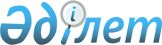 Аудандық мәслихаттың 2009 жылғы 21 желтоқсандағы № 23/175 "2010-2012 жылдарға арналған аудандық бюджет туралы" шешіміне өзгерістер мен толықтырулар енгізу туралы
					
			Күшін жойған
			
			
		
					Қарақия аудандық мәслихатының 2010 жылғы 8 ақпандағы № 25/187 шешімі. Қарақия ауданының Әділет басқармасында 2010 жылғы 16 ақпанда № 11-4-98 тіркелді. Күші жойылды- Маңғыстау облысы Қарақия аудандық мәслихатының 2013 жылғы 5 наурыздағы № 7/86 шешімімен
      Ескерту. Күші жойылды - Маңғыстау облысы Қарақия аудандық мәслихатының 05.03.2013 № 7/86 шешімімен
      Қазақстан Республикасының 2008 жылғы 4 желтоқсандағы № 95-IV Бюджет кодексіне, "Қазақстан Республикасындағы жергілікті мемлекеттік басқару және өзін - өзі басқару туралы" Қазақстан Республикасының 2001 жылғы 23 қаңтардағы Заңына және облыстық мәслихаттың 2010 жылғы 6 ақпандағы № 22/259 "2010 - 2012 жылдарға арналған облыстық бюджет туралы" 2009 жылғы 10 желтоқсандағы № 21/252 шешіміне өзгерістер мен толықтырулар енгізу туралы" шешіміне сәйкес аудандық мәслихат ШЕШІМ ЕТТІ:
      1. Аудандық мәслихаттың 2009 жылғы 21 желтоқсандағы № 23/175 "2010 - 2012 жылдарға арналған аудандық бюджет туралы" шешіміне (нормативтік құқықтық кесімдерді мемлекеттік тіркеу Тізілімінде 2010 жылғы 15 қаңтарда № 11-4-97 болып тіркелген) мынадай өзгерістер мен толықтырулар енгізілсін:
      1.2010 жылға арналған аудандық бюджет 1 қосымшаға сәйкес мынадай көлемде бекітілсін:
      1) кірістер – 3 754 878 мың теңге, оның ішінде:
      салықтық түсімдер бойынша – 2 625 047 мың теңге;
      салықтық емес түсімдер бойынша – 162 666 мың теңге;
      негізгі капиталды сатудан түсетін түсімдер – 0 теңге;
      трансферттер түсімдері бойынша – 967 165 мың теңге;
      2) шығындар – 3 802 326 мың теңге;
      3) таза бюджеттік несиелендіру – 0 теңге, оның ішінде:
      бюджеттік кредиттер – 0 теңге;
      бюджеттік кредиттерді өтеу – 0 теңге;
      4) қаржы активтерімен жасалатын операциялар бойынша сальдо – 16 377 мың теңге, оның ішінде:
      қаржы активтерін сатып алу – 16 377 мың теңге;
      мемлекеттің қаржы активтерін сатудан түсетін түсімдер – 0 теңге:
      5) бюджет тапшылығы (профициті) – 47 448 мың теңге;
      6) бюджет тапшылығын қаржыландыру (профицитін пайдалану) – 47 448 мың теңге.
      2. 3 - тармақтағы "526847" саны "412375" санымен ауыстырылсын;
      3. Мынадай мазмұндағы 9 - тармақпен толықтырылсын:
      Республикалық бюджеттен 228891 мың теңге ағымдағы нысаналы трансферттері қаралғаны ескерілсін, оның ішінде:
      Жаңадан пайдалануға берілетін білім беру ұйымдарын күтіп ұстауға 130596 мың теңге;
      Ауылдық елді мекендердегі әлеуметтік саласының мамандарын әлеуметтік қолдауға 6275 мың теңге;
      Ауылдық елді мекендердің әлеуметтік саласының мамандарын әлеуметтік қолдау шараларын іске асыру үшін бюджеттік кредиттер 44500 мың теңге;
      Жергілікті басқару органдарының ветеринария саласындағы бөлімшелерін күтіп ұстауға 6846 мың теңге;
      Ұлы Отан соғысындағы Жеңістің 65 жылдығына Ұлы Отан соғысының қатысушылары мен мүгедектерінің жол жүруін қамтамасыз ету үшін 170 мың теңге;
      Ұлы Отан соғысындағы Жеңістің 65 жылдығына Ұлы Отан соғысының қатысушылары мен мүгедектеріне біржолғы материалдық көмекті төлеу үшін 3620 мың теңге;
      Жалпы және орта мектептерді лингофон және мультимедиялық кабинеттермен қамтамасыз ету үшін 5541 мың теңге;
      Жалпы және орта мектептерді физика, химия, биология кабинеттерімен жабдықтауға 8194 мың теңге;
      "Өзін - өзі тану" пәні бойынша орта білім беру ұйымдарын, біліктілікті арттыру институттарын оқу материалдармен қамтамасыз етуге 3345 мың теңге;
      "Өзін - өзі тану" пәні бойынша мектепке дейінгі білім беру ұйымдарын оқу материалдармен қамтамасыз етуге 224 мың теңге;
      Эпизоотияға қарсы іс - шаралар жүргізуге 19580 мың теңге.
      4. Мынадай мазмұндағы 10 - тармақпен толықтырылсын:
      Республикалық бюджеттен 700968 мың теңге нысаналы даму трансферттері қаралғаны ескерілсін, оның ішінде:
      Сумен қамту жүйесін дамытуға 427706 мың теңге;
      Қазақстан Республикасының 2008-2010 жылдарға тұрғын - үй құрылысы мемлекеттік бағдарламасы бойынша Инженерлік - коммуникациялық инфрақұрылымды дамыту және жайластыруға 135762 мың теңге;
      Қазақстан Республикасының 2008 - 2010 жылдарға тұрғын - үй құрылысы мемлекеттік бағдарламасы бойынша тұрғын - үй құрылысына 45000 мың теңге;
      100 мектеп 100 аурухана қызметкерлеріне тұрғын - үй құрылысына және сатып алуға 92500 мың теңге;
      5. Мынадай мазмұндағы 11 - тармақпен толықтырылсын:
      Республикалық бюджеттен өңірлік жұмыспен қамту және кадрларды қайта даярлау стратегиясын іске асыру шеңберінде ауылдарда (селоларда), ауылдық (селолық) округтерде әлеуметтік жобаларды қаржыландыруға 10600 мың теңге қаралғаны ескерілсін.
      6. 6 - тармақтағы "2462" саны "3062" санымен ауыстырылсын.
      7. Көрсетілген шешімнің 1 қосымшасы осы шешімнің 1 – қосымшасына сәйкес жаңа редакцияда жазылсын.
      8. Осы шешім 2010 жылдың 1 қаңтарынан бастап қолданысқа енгізіледі. 2010 жылға арналған аудандық бюджет
					© 2012. Қазақстан Республикасы Әділет министрлігінің «Қазақстан Республикасының Заңнама және құқықтық ақпарат институты» ШЖҚ РМК
				
Сессия төрағасы
О.Жаңғазиев
Аудандық мәслихаттың хатшысы
А. МееровАудандық мәслихаттың 2010 жылғы
8 ақпандағы № 25/187 шешіміне
1 – ҚОСЫМША
Сан
Сын
Ішк Сын
Атауы
Сомасы, мың тенге
1
1
1
2
3
1.КІРІСТЕР
3 754 878
1
САЛЫҚТЫҚ ТҮСІМДЕР
2 625 047
01
Табыс салығы
132 211
2
Жеке табыс салығы
132 211
03
Әлеуметтік салық
65 939
1
Әлеуметтік салық
65 939
04
Меншікке салынатын салықтар
2 368 096
05
Тауарларға, жұмыстарға және қызметтерге салынатын ішкі салықтар
55 983
08
Заңдық мәнді іс-әрекеттерді жасағаны үшін (немесе) оған уәкілеттігі бар мемлекеттік органдар немесе лауазымды адамдар құжаттар бергені үшін алынатын міндетті төлемдер
2 818
2
САЛЫҚТЫҚ ЕМЕС ТҮСІМДЕР
162 666
01
Мемлекеттік меншіктен түсетін кірістер
3 210
1
Мемлекеттік кәсіпорындардың таза кіріс бөлігінің түсімдері
1 710
5
Мемлекет меншігіндегі мүлікті жалға беруден түсетін кірістер
1 500
9
Мемлекеттік мүліктерден түсетін басқа да түсімдер
0
02
Мемлекеттік бюджеттен қаржыландырылатын мемлекеттік мекемелердің тауарларды (жұмыстарды, қызметтерді) өткізуінен түсетін түсімдер
20
1
Мемлекеттік бюджеттен қаржыландырылатын мемлекеттік мекемелердің тауарларды (жұмыстарды, қызметтерді) өткізуінен түсетін түсімдер
20
04
Мемлекеттік бюджеттен қаржыландырылатын,сондай-ақ Қазақстан Республикасы Ұлттық Банкінің бюджетінен (шығыстар сметасынан) ұсталатын және қаржыландырылатын мемлекеттік мекемелер салатын айыппұлдар, өсімпұлдар, санкциялар, өндіріп алулар
8 566
1
Мұнай секторы ұйымдарынан түсетін түсімдерді қоспағанда, мемлекеттік бюджеттен қаржыландырылатын, сондай-ақ Қазақстан Республикасы Ұлттық Банкінің бюджетінен (шығыстар сметасынан) ұсталатын және қаржыландырылатын мемлекеттік мекемелер салатын айыппұлдар, өсімпұлдар, санкциялар, өндіріп алулар
8 566
06
Басқа да салықтық емес түсiмдер
150 870
1
Басқа да салықтық емес түсiмдер
150 870
4
ТРАНСФЕРТТЕРДІҢ ТҮСІМДЕРІ
967 165
02
Мемлекеттік басқарудың жоғары тұрған органдарынан түсетін трансферттер
967 165
2
Облыстық бюджеттен түсетін трансферттер
967 165
Фтоп
Әкімші
Бағ
Атауы
Сомасы, мың тенге
1
1
1
2
3 
2. ШЫҒЫНДАР
3 802 326
01
Жалпы сипаттағы мемлекеттік қызметтер
110 702
112
Аудан (облыстық маңызы бар қала) мәслихатының аппараты
13 307
001
Аудан (облыстық маңызы бар қала) мәслихатының қызметін қамтамасыз ету
12 807
004
Мемлекеттік органдарды материалдық-техникалық жарақтандыру
500
122
Аудан (облыстық маңызы бар қала) әкімінің аппараты
35 651
001
Аудан (облыстық маңызы бар қала) әкімінің қызметін қамтамасыз ету жөніндегі қызметтер
35 651
123
Қаладағы аудан, аудандық маңызы бар қала, кент, ауыл (село) ауылдық (селолық) округ әкімінің аппараты
46 408
001
Қаладағы аудан, аудандық маңызы бар қаланың, кент, ауыл (село), ауылдық (селолық) округ әкімінің қызметін қамтамасыз ету жөніндегі қызметтер
46 408
459
Ауданның (облыстық маңызы бар қаланың) экономика және қаржы бөлімі
15 336
001
Экономикалық саясатты, мемлекеттік жоспарлау жүйесін қалыптастыру мен дамыту және ауданды (облыстық маңызы бар қаланы) басқару саласындағы мемлекеттік саясатты іске асыру жөніндегі қызметтер
15 336
04
Білім беру
1 620 289
123
Қаладағы аудан, аудандық маңызы бар қала, кент, ауыл (село) ауылдық (селолық) округ әкімінің аппараты
134 967
004
Мектепке дейін тәрбие ұйымдарын қолдау
134 967
464
Ауданның (облыстық маңызы бар қаланың) білім бөлімі
1 060 372
001
Жергілікті деңгейде білім беру саласындағы мемлекеттік саясатты іске асыру жөніндегі қызметтер
10 561
003
Жалпы білім беру
992 052
005
Ауданның (облыстық маңызы бар қаланың) мемлекеттік білім беру мекемелер үшін оқулықтар мен оқу-әдiстемелiк кешендерді сатып алу және жеткізу
14 273
006
Балалар мен жеткіншектерге қосымша білім беру
40 892
007
Аудандық (қалалық) ауқымдағы мектеп олимпиадаларын және мектептен тыс іс-шараларды өткізу
2 594
466
Ауданның (облыстық маңызы бар қаланың) сәулет, қала құрылысы және құрылыс бөлімі
424 950
037
Білім беру объектілерін салу және реконструкциялау
424 950
06
Әлеуметтік көмек және әлеуметтік қамсыздандыру
136 905
451
Ауданның (облыстық маңызы бар қаланың) жұмыспен қамту және әлеуметтік бағдарламалар бөлімі
136 905
001
Жергілікті деңгейде облыстың жұмыспен қамтуды қамтамасыз ету және үшін әлеуметтік бағдарламаларды іске асыру саласындағы мемлекеттік саясатты іске асыру жөніндегі қызметтер
12 063
002
Еңбекпен қамту бағдарламасы
30 133
004
Ауылдық жерлерде тұратын денсаулық сақтау, білім беру, әлеуметтік қамтамасыз ету, мәдениет және спорт мамандарына отын сатып алуға Қазақстан Республикасының заңнамасына сәйкес әлеуметтік көмек көрсету
12 780
005
Мемлекеттік атаулы әлеуметтік көмек
13 279
006
Тұрғын үй көмегі
12 705
007
Жергілікті өкілетті органдардың шешімі бойынша мұқтаж азаматтардың жекелеген топтарына әлеуметтік көмек
37 200
010
Үйден тәрбиеленіп оқытылатын мүгедек балаларды материалдық қамтамасыз ету
1 335
011
Жәрдемақыларды және басқа да әлеуметтік төлемдерді есептеу, төлеу мен жеткізу бойынша қызметтерге ақы төлеу
300
014
Мұқтаж азаматтарға үйде әлеуметтік көмек көрсету
8 180
016
18 жасқа дейінгі балаларға мемлекеттік жәрдемақылар
1 918
017
Мүгедектерді оңалту жеке бағдарламасына сәйкес мұқтаж мүгедектерді гигиеналық құралдармен қамтамасыз етуге және ымдау тілі мамандарының жеке көмекшілердің қызмет көрсету
1 616
019
Ұлы Отан соғысындағы Жеңістің 65 жылдығына Ұлы Отан соғысының қатысушылары мен мүгедектерінің жол жүруін қамтамасыз ету
170
020
Ұлы Отан соғысындағы Жеңістің 65 жылдығына Ұлы Отан соғысының қатысушылары мен мүгедектеріне біржолғы материалдық көмекті төлеу
5 226
07
Тұрғын үй-коммуналдық шаруашылық
620 869
458
Ауданның (облыстық маңызы бар қаланың) тұрғын үй коммуналдық шаруашылығы, жолаушылар көлігі және автомобиль жолдары бөлімі
83 620
004
Азаматтардың жекелеген санаттарын тұрғын үймен қамтамасыз етуге
500
015
Елді мекендердегі көшелерді жарықтандыру
12 565
016
Елдi мекендердiң санитариясын қамтамасыз ету
6 000
018
Елдi мекендердi абаттандыру және көгалдандыру
64 555
466
Ауданның (облыстық маңызы бар қаланың) сәулет, қала құрылысы және құрылыс бөлімі
537 249
003
Мемлекеттік коммуналдық тұрғын үй қорының тұрғын үй құрылысы
161 575
004
Инженерлік коммуниациялық инфрақұрылымды дамыту және жайластыру
226 610
005
Коммуналдық шаруашылығын дамыту
6 000
007
Қаланы және елді мекендерді көркейтуді дамыту
505
014
Өңірлік жұмыспен қамту және кадрларды қайта даярлау стратегиясын іске асыру шеңберінде инженерлік коммуникациялық инфрақұрылымды дамыту
142 559
08
Мәдениет, спорт, туризм және ақпараттық кеңістік
78 305
123
Қаладағы аудан, аудандық маңызы бар қала, кент, ауыл (село) ауылдық (селолық) округ әкімінің аппараты
39 276
006
Жергілікті деңгейде мәдени-демалыс жұмыстарын қолдау
39 276
457
Ауданның (облыстық маңызы бар қаланың) мәдениет, тілдерді дамыту, дене шынықтыру және спорт бөлімі
27 840
001
Жергілікті деңгей мәдениет, тілдерді дамыту, дене шынықтыру және спорт саласындағы мемлекеттік саясатты іске асыру жөніндегі қызметтер
6 393
006
Аудандық (қалалық) кітапханалардың жұмыс істеуі
14 554
009
Аудандық (облыстық маңызы бар қалалық) деңгейде спорттық жарыстар өткiзу
3 617
010
Әртүрлi спорт түрлерi бойынша аудан (облыстық маңызы бар қала) құрама командаларының мүшелерiн дайындау және олардың облыстық спорт жарыстарына қатысуы
3 276
456
Ауданның (облыстық маңызы бар қаланың) ішкі саясат бөлімі
11 189
001
Жергілікті деңгейде аппарат, мемлекеттілікті нығайту және азаматтардың әлеуметтік сенімділігін қалыптастыруда мемлекеттік саясатты іске асыру жөніндегі қызметтер
6 141
002
Газеттер мен журналдар арқылы мемлекеттік ақпараттық саясат жүргізу
5 048
09
Отын-энергетика кешенi және жер қойнауын пайдалану
25 185
466
Ауданның (облыстық маңызы бар қаланың) сәулет, қала құрылысы және құрылыс бөлімі
25 185
009
Жылу-энергетикалық жүйені дамыту
25 185
10
Ауыл, су, орман, балық шаруашылығы, ерекше қорғалатын табиғи аумақтар, қоршаған ортаны және жануарлар дүниесін қорғау, жер қатынастары
633 593
123
Қаладағы аудан, аудандық маңызы бар қала, кент, ауыл (село) ауылдық (селолық) округ әкімінің аппараты
4 000
019
Өңірлік жұмыспен қамту және кадрларды қайта даярлау стратегиясын іске асыру шеңберінде ауылдарда (селоларда), ауылдық (селолық) округтерде әлеуметтік жобаларды қаржыландыру
4 000
459
Ауданның (облыстық маңызы бар қаланың) экономика және қаржы бөлімі
50 775
018
Ауылдық елді мекендердің әлеуметтік саласының мамандарын әлеуметтік қолдау шараларын іске асыру үшін бюджеттік кредиттер
44 500
099
Республикалық бюджеттен берілетін нысаналы трансферттер есебінен ауылдық елді мекендер саласының мамандарын әлеуметтік қолдау шараларын іске асыру
6 275
463
Ауданның (облыстық маңызы бар қаланың ) жер қатынастары бөлімі
5 464
001
Аудан (облыстық маңызы бар қала) аумағында жер қатынастарын реттеу саласындағы мемлекеттік саясатты іске асыру жөніндегі қызметтер
5 259
008
Мемлекеттік органдарды материалдық-техникалық жарақтандыру
205
466
Ауданның (облыстық маңызы бар қаланың) сәулет, қала құрылысы және құрылыс бөлімі
548 805
012
Сумен жабдықтау жүйесін дамыту
548 805
474
Ауданның (облыстың маңызы бар қаланың) ауыл шаруашылық және ветеренария бөлімі
4 969
001
Жергілікті деңгейде ауыл шаруашылық және ветеренария саласындағы мемлекеттік саясатты іске асыру жөніндегі қызметтер
4 969
454
Ауданның (облыстық маңызы бар қаланың) кәсіпкерлік және ауыл шаруашылығы бөлімі
19 580
010
Эпизоотияға қарсы іс-шаралар жүргізу
19 580
11
Өнеркәсіп, сәулет, қала құрылысы және құрылыс қызметі
11 750
466
Ауданның (облыстық маңызы бар қаланың) сәулет, қала құрылысы және құрылыс бөлімі
11 750
001
Құрылыс, облыс қалаларының, аудандарының және елді мекендерінің сәулеттік бейнесін жақсарту саласындағы мемлекеттік саясатты іске асыру және ауданның (облыстық маңызы бар қаланың) аумағын оңтайлы және тиімді қала құрлыстық игеруді қамтамасыз ету жөніндегі қызметтер
11 370
016
Мемлекеттік органдарды материалдық-техникалық жарақтандыру
380
12
Көлік және коммуникация
118 655
458
Ауданның ( облыстық маңызы бар қаланың) тұрғын үй - коммуналдық шаруашылығы, жолаушылар көлігі және автомобиль жолдары бөлімі
118 655
008
Өңірлік жұмыспен қамту және кадрларды қайта даярлау стратегиясын іске асыру шеңберінде аудандық маңызы бар автомобиль жолдарын, қала және елді-мекендер көшелерін жөндеу және ұстау
49 795
022
Көлік инфрақұрылымын дамыту
48 860
023
Автомобиль жолдарының жұмыс істеуін қамтамасыз ету
20 000
13
Басқалар
31 919
459
Ауданның (облыстық маңызы бар қаланың) экономика және қаржы бөлімі
3 062
012
Ауданның (облыстық маңызы бар қаланың ) жергілікті атқарушы органының резерві
3 062
458
Ауданның (облыстық маңызы бар қаланың ) тұрғын үй - коммуналдық шаруашылығы, жолаушылар көлігі және автомобиль жолдары бөлімі
5 771
001
Жергілікті деңгейде тұрғын үй-коммуналдық шаруашылығы, жолаушылар көлігі және автомобиль жолдары саласындағы мемлекеттік саясатты іске асыру жөніндегі қызметтер
5 771
454
Ауданның (облыстың маңызы бар қаланың) кәсіпкерлік және ауыл шаруашылығы бөлімі
6 709
001
Жергілікті деңгейде кәсіпкерлік, өнеркәсіп және ауыл шаруашылығы саласындағы мемлекеттік саясатты іске асыру жөніндегі қызметтер
6 709
15
Трансферттер
414 154
459
Ауданның (облыстық маңызы бар қаланың) экономика және қаржы бөлімі
414 154
006
Нысаналы пайдаланылмаған (толық пайдаланылмаған) трансферттерді қайтару
1 779
007
Бюджеттік алулар
412 375
3. ТАЗА БЮДЖЕТТІК КРЕДИТ БЕРУ
0
Бюджеттік кредиттер
0
4. ҚАРЖЫ АКТИВТЕРІМЕН ОПЕРАЦИЯЛАР БОЙЫНША САЛЬДО
16 377
Қаржы активтерін сатып алу
16 377
13
Басқалар
16 377
459
Ауданның (облыстық маңызы бар қаланың) экономика және қаржы бөлімі
16 377
014
Заңды тұлғалардың жарғылық капиталын қалыптастыру немесе ұлғайту
16 377
5. БЮДЖЕТ ТАПШЫЛЫҒЫ (ПРОФИЦИТ)
47 448
6. БЮДЖЕТ ТАПШЫЛЫҒЫН (ПРОФИЦИТІН ҚОЛДАНУ) ҚАРЖЫЛАНДЫРУ
47 448